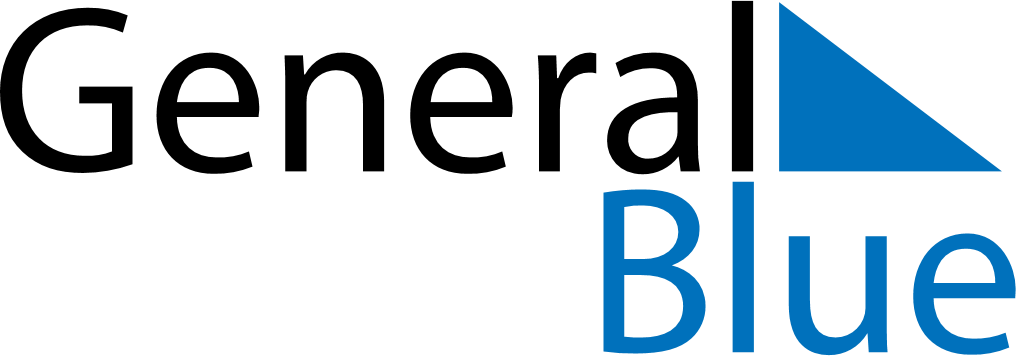 Weekly CalendarMarch 18, 2024 - March 24, 2024Weekly CalendarMarch 18, 2024 - March 24, 2024AMPMMondayMar 18TuesdayMar 19WednesdayMar 20ThursdayMar 21FridayMar 22SaturdayMar 23SundayMar 24